FIND THIS IN THE BIBLE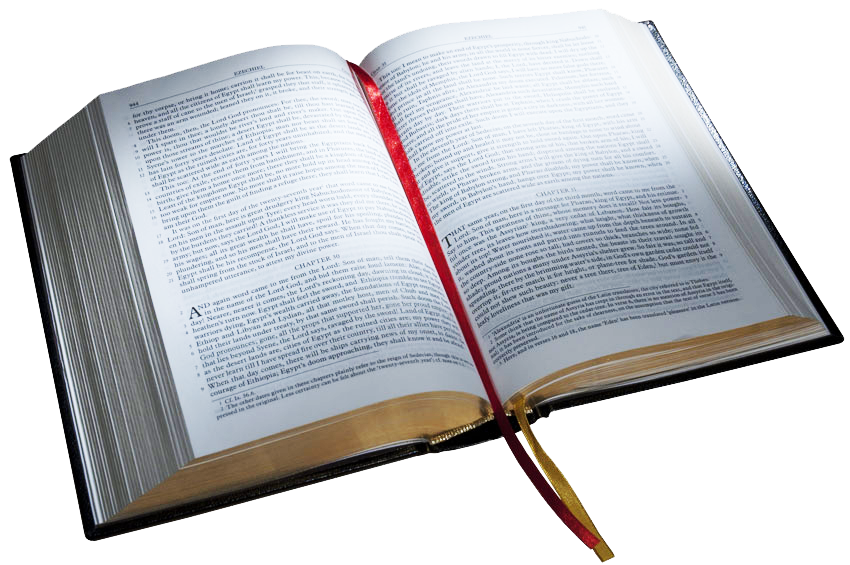     Discipline                                                   FIND THIS IN THE BIBLE  Race    FIND THIS IN THE BIBLE  Persevere    FIND THIS IN THE BIBLE  Faith    FIND THIS IN THE BIBLE  Patience    FIND THIS IN THE BIBLE  Forgive   FIND THIS IN THE BIBLE  Obey    FIND THIS IN THE BIBLE  Healing    FIND THIS IN THE BIBLE  Father   FIND THIS IN THE BIBLE  Children    